             Б О Й О Р О Ҡ			            		РАСПОРЯЖЕНИЕ	« 20 » март  2020 й.                                № 28          	 « 20 »  марта 2020 г.В соответствии со  ст.17.1 Федерального закона от 26 июля . №135-ФЗ «О защите конкуренции», Порядком управления и распоряжения муниципальным  имуществом сельского поселения Нижнеташлинский сельсовет муниципального района Шаранский район Республики Башкортостан, утвержденным решением Совета сельского поселения Нижнеташлинский сельсовет муниципального района Шаранский район Республики Башкортостан от 18 марта 2019 года № 42/328, на основании  обращения  Шайсултанова Р.Т. (вх. №4 от 31.01.2020года):	1. Предоставить в аренду без права выкупа индивидуальному предпринимателю главе крестьянского (фермерского) хозяйства Шайсултанову Рустаму Тимерхановичу муниципальное имущество: нежилое здание с кадастровым номером 02:53:010801:46, общей площадью 795 кв.м., находящееся по адресу: Республика Башкортостан, Шаранский район, с. Нижние Ташлы, ул. Мостовая, д.23 строение 1 для сельскохозяйственного производства, сроком на 1 месяц.      2.  Комитету по управлению собственностью Министерства земельных и имущественных  отношений Республики Башкортостан по Шаранскому району подготовить договор.                3. Контроль за исполнением настоящего распоряжения оставляю за собой.Глава  сельского поселения:                                                  Г.С.ГарифуллинаБАШКОРТОСТАН РЕСПУБЛИКАҺЫШАРАН РАЙОНЫМУНИЦИПАЛЬ РАЙОНЫНЫҢТУБЭНГЕ ТАШЛЫ  АУЫЛ СОВЕТЫАУЫЛ БИЛӘМӘҺЕ ХАКИМИӘТЕ БАШЛЫГЫ452645, Шаран районы, Тубэнге Ташлы  ауылы, Жину урамы,20Тел.(34769) 2-51-49, факс (34769) 2-51-49E-mail:ntashss@yandex.ru, http://ntashly.ruИНН 0251000863, ОГРН 1020200612805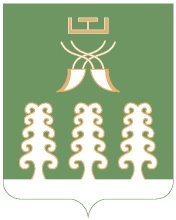             ГЛАВА СЕЛЬСКОГО ПОСЕЛЕНИЯ НИЖНЕТАШЛИНСКИЙ СЕЛЬСОВЕТМУНИЦИПАЛЬНОГО РАЙОНАШАРАНСКИЙ РАЙОН РЕСПУБЛИКИ БАШКОРТОСТАН452645, Шаранский район,с.Нижние Ташлы, ул.Победы, 20Тел.(34769) 2-51-49, факс (34769) 2-51-49E-mail:ntashss@yandex.ru, http://ntashly.ruИНН 0251000863, ОГРН 1020200612805